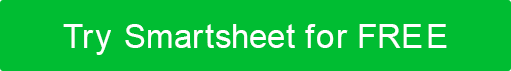 MODELO DE PLANO EXECUTIVO SIMPLESPLANO EXECUTIVONOME DA EMPRESADATA PREPARADA00/00/0000CONTATONome do contatoEndereço de e-mail de contatoNúmero de telefone Endereço de ruaCidade, Estado e CEPwebaddress.comTABELA DE CONTEÚDORESUMO EXECUTIVO3	VISÃO GERAL DA EMPRESA3	PROBLEMA E SOLUÇÃO3	O PROBLEMA3	NOSSA SOLUÇÃO3	MERCADO DE DESTINO3	TAMANHO DO MERCADO E SEGMENTOS3	COMPETIÇÃO3	ALTERNATIVAS ATUAIS COMPRADORES ALVO ESTÃO USANDO3	NOSSAS VANTAGENS COMPETITIVAS3	OFERTAS DE PRODUTOS OU SERVIÇOS3	PRODUTO OU SERVICE3	MARKETING3	PLANO DE MARKETING3	CRONOGRAMA & MÉTRICA3	CRONOGRAMA3	MARCOS3	MÉTRICAS CRÍTICAS DE DESEMPENHO3	PREVISÕES FINANCEIRAS3	HIPÓTESES-CHAVE3	FINANCIAMENTO3	FONTES DE FINANCIAMENTO3	USO DO FUNDING3	RESUMOVisão geral da EMPRESAproblema e soluçãoO PROBLEMANOSSA SOLUÇÃOMERCADO DE DESTINOTAMANHO DO MERCADO E SEGMENTOSCOMPETIÇÃOALTERNATIVAS ATUAIS COMPRADORES DE DESTINO ESTÃO USANDONOSSAS VANTAGENS COMPETITIVASOFERTAS DE PRODUTOS OU SERVIÇOSPRODUTO OU SERVIÇOMarketingPLANO DE MARKETINGcronograma e MÉTRICASCRONOGRAMAMARCOSMÉTRICAS CRÍTICAS DE DESEMPENHOPREVISÕES FINANCEIRASHIPÓTESES-CHAVEFINANCIAMENTOFONTES DE FINANCIAMENTOUSO DO FINANCIAMENTOEscreva esta seção por último e resuma todos os pontos-chave do seu plano executivo em menos de duas páginas. Esta é a sua oportunidade de capturar a atenção do seu leitor e ganhar entrada. Forneça uma descrição da natureza geral de seus negócios e do setor em que ele opera. Inclua detalhes como tendências da indústria, demografia e influências governamentais e econômicas.Descreva o produto ou serviço que você está oferecendo, como ele beneficia o comprador comprador, e sua oferta exclusiva de vendas.Descreva aqui seus objetivos e estratégias de marketing, incluindo seus custos, metas e plano de ação.ATIVIDADEDESCRIÇÃODATA DE CONCLUSÃOMARCODESCRIÇÃODATA DE CONCLUSÃOATIVIDADEDESCRIÇÃOMÉTRICA CHAVEForneça insights sobre como você apresentou os valores em suas projeções financeiras (por exemplo, desempenho passado, pesquisa de mercado). Descreva o crescimento que está assumindo e o lucro que você prevê gerar.DISCLAIMERTodos os artigos, modelos ou informações fornecidos pelo Smartsheet no site são apenas para referência. Embora nos esforcemos para manter as informações atualizadas e corretas, não fazemos representações ou garantias de qualquer tipo, expressas ou implícitos, sobre a completude, precisão, confiabilidade, adequação ou disponibilidade em relação ao site ou às informações, artigos, modelos ou gráficos relacionados contidos no site. Qualquer dependência que você deposita em tais informações está, portanto, estritamente em seu próprio risco.